Curriculum Map Cycle B KS1 2023/2024British Values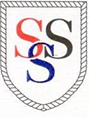 Autumn 1Autumn 1Autumn 2Autumn 2Spring 1Spring 1Spring 2Spring 2Summer 1Summer 1Summer 1Summer 2Summer 2Whole SchoolS.M.S.C.Harvest (Spiritual focus) Macmillan Coffee Morning (Social) 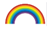 Harvest (Spiritual focus) Macmillan Coffee Morning (Social) Friendship Week (Social)Children In NeedDiwali Enrichment Day (Spiritual)  Friendship Week (Social)Children In NeedDiwali Enrichment Day (Spiritual)  Lent (Spiritual)Lent (Spiritual)World Book DayComic ReliefFairtrade Fortnight(Moral)Easter (Spiritual focus and Enrichment Day) World Book DayComic ReliefFairtrade Fortnight(Moral)Easter (Spiritual focus and Enrichment Day) Eid  (Enrichment Day) Eid  (Enrichment Day) Eid  (Enrichment Day) Sports week (Social)Sports week (Social)St Stephen’s PromiseTemple VisitTemple VisitTheatre Visit – Peter PanTheatre Visit – Peter PanChurch visitChurch visitPark VisitPark VisitVisit to allotment Visit to allotment Visit to allotment Class TripClass TripWhole Class ReadingYear 1 – We’re Going To Find The Monster by Mallory BlackmanYear 1/2 – George’s Marvellous Medicine by Roald DahlYear 2 -The Enchanted Wood by Enid Blyton Year 1 – We’re Going To Find The Monster by Mallory BlackmanYear 1/2 – George’s Marvellous Medicine by Roald DahlYear 2 -The Enchanted Wood by Enid Blyton Year 1 – The Hat Full Of Secrets by Karl NewsonYear 1 /2 – Anna Hibiscus by AtinukeYear 2 -Fred Wizard in Training by Simon PhilipYear 1 – The Hat Full Of Secrets by Karl NewsonYear 1 /2 – Anna Hibiscus by AtinukeYear 2 -Fred Wizard in Training by Simon PhilipYear 1 – Freddie’s Amazing Bakery by Harriet WhitehornYear 1/2 – The Boy who Grew Dragons by Andy ShepherdYear 2 – Sophie’s Adventures by Dick King SmithYear 1 – Freddie’s Amazing Bakery by Harriet WhitehornYear 1/2 – The Boy who Grew Dragons by Andy ShepherdYear 2 – Sophie’s Adventures by Dick King SmithYear 1 – Unipiggle by Hannah ShawYear 1/2 – The Penguin who Wanted to Find Out by Jill TomlinsonYear 2 – Sona Sharma, Looking After Planet Earth by Chitra SoundarYear 1 – Unipiggle by Hannah ShawYear 1/2 – The Penguin who Wanted to Find Out by Jill TomlinsonYear 2 – Sona Sharma, Looking After Planet Earth by Chitra SoundarYear 1 – Hotel Flamingo: Carnival Caper by Alex MilwayYear 1/2 – Marvin and the Dino Attack by Alex Falase-Koya Year 2 – Rabbit and Bear by Julian Gough and Jim Field.Year 1 – Hotel Flamingo: Carnival Caper by Alex MilwayYear 1/2 – Marvin and the Dino Attack by Alex Falase-Koya Year 2 – Rabbit and Bear by Julian Gough and Jim Field.Year 1 – Hotel Flamingo: Carnival Caper by Alex MilwayYear 1/2 – Marvin and the Dino Attack by Alex Falase-Koya Year 2 – Rabbit and Bear by Julian Gough and Jim Field.Year 1 – Hubert Horatio by Lauren ChildYear 1/2 – The Magic Faraway Tree by Jacqueline WilsonYear 2 – The Boy who Grew Dragons by Andy Shepherd.Year 1 – Hubert Horatio by Lauren ChildYear 1/2 – The Magic Faraway Tree by Jacqueline WilsonYear 2 – The Boy who Grew Dragons by Andy Shepherd.Phonics Year 1(Phonics Bug)Phase 5 Unit 13 w: wh, f: phUnit 14 ai: ay, a-e, eigh, ey, eiUnit 15 ee: ea, e-e, ie, ey, yConsolidation of Phase 5 sounds taughtPhase 5 Unit 13 w: wh, f: phUnit 14 ai: ay, a-e, eigh, ey, eiUnit 15 ee: ea, e-e, ie, ey, yConsolidation of Phase 5 sounds taughtPhase 5Unit 16 igh: ie, i-e, y, iUnit 17 oa: ow, o-e, o, oeUnit 18 oo: ew, ue, u-e, u, oulConsolidation of Phase 5 sounds taughtPhase 5Unit 16 igh: ie, i-e, y, iUnit 17 oa: ow, o-e, o, oeUnit 18 oo: ew, ue, u-e, u, oulConsolidation of Phase 5 sounds taughtPhase 5 Unit 19 or: aw, au, alUnit 20 ur: ir, er, earUnit 21 ow: ou and oi: oyUnit 22 ear: ere, eerConsolidation of Phase 5 sounds taughtPhase 5 Unit 19 or: aw, au, alUnit 20 ur: ir, er, earUnit 21 ow: ou and oi: oyUnit 22 ear: ere, eerConsolidation of Phase 5 sounds taughtPhase 5 Unit 23 c: c, k, ch, chUnit 24 s: c(e), c(i), c(y), sc, st(l), se Unit 25 j: g(e), g(i), g(y), dgeConsolidation of Phase 5 sounds taughtPhase 5 Unit 23 c: c, k, ch, chUnit 24 s: c(e), c(i), c(y), sc, st(l), se Unit 25 j: g(e), g(i), g(y), dgeConsolidation of Phase 5 sounds taughtPhase 5Unit 26 l: le, m: mb, n: kn/gn, r: wrUnit 27 s: zh ch: tch/sh, e:ea, w/o:wa, u:oTricky words oh, their, people, Mr, Mrs, looked, called, asked, couldPhase 5Unit 26 l: le, m: mb, n: kn/gn, r: wrUnit 27 s: zh ch: tch/sh, e:ea, w/o:wa, u:oTricky words oh, their, people, Mr, Mrs, looked, called, asked, couldPhase 5Unit 26 l: le, m: mb, n: kn/gn, r: wrUnit 27 s: zh ch: tch/sh, e:ea, w/o:wa, u:oTricky words oh, their, people, Mr, Mrs, looked, called, asked, couldConsolidation of Phase 5 sounds taughtConsolidation of Phase 5 sounds taughtPhonics Year 2(NoNonsense Spelling)EnglishY1 - Bridging UnitThe Happy MousePoetry Narrative – stories with familiar settingsNon-fiction – information poster Y1/2 & Y2 - The Way Home for WolfNarrative/Non-chronological reports/Narrative Y1 - Bridging UnitThe Happy MousePoetry Narrative – stories with familiar settingsNon-fiction – information poster Y1/2 & Y2 - The Way Home for WolfNarrative/Non-chronological reports/Narrative Y1, Y1/2 & Y2  The Three Little PigsTradition talesNon- fiction – recounts Y1, Y1/2 & Y2  The Three Little PigsTradition talesNon- fiction – recounts Y1, Y1/2 & Y2 The Highway RatPoetry on a theme Non-fiction – information page about Highway Rat Y1, Y1/2 & Y2 The Highway RatPoetry on a theme Non-fiction – information page about Highway Rat Y1, Y1/2 & Y2The Farm ShopStories with familiar settings RiddlesPersuasion Y1, Y1/2 & Y2The Farm ShopStories with familiar settings RiddlesPersuasion Y1, Y1/2 & Y2Wind in the WillowsRecount letters Animal adventure stories Y1, Y1/2 & Y2Wind in the WillowsRecount letters Animal adventure stories Y1, Y1/2 & Y2Wind in the WillowsRecount letters Animal adventure stories Y1, Y1/2 & Y2Buckets & SpadesClassic narrative poetry Explanation texts Y1, Y1/2 & Y2Buckets & SpadesClassic narrative poetry Explanation texts Maths Y1 – Place valueY2 – Place Value - Numbers to 100 Addition and subtractionY1 – Place valueY2 – Place Value - Numbers to 100 Addition and subtractionY1 – Addition and subtractionGeometry – ShapeY2 – Addition and SubtractionShapeY1 – Addition and subtractionGeometry – ShapeY2 – Addition and SubtractionShapeY1 – Place Value within 20Addition and subtractionY2 – MoneyMultiplication and division Y1 – Place Value within 20Addition and subtractionY2 – MoneyMultiplication and division Y1 – Place Value within 50 Length, Height, Mass and VolumeY2 – Length and HeightMass, Capacity and TemperatureY1 – Place Value within 50 Length, Height, Mass and VolumeY2 – Length and HeightMass, Capacity and TemperatureY1 – Multiplication and divisionFractionsPosition and DirectionY2 – FractionsTimeY1 – Multiplication and divisionFractionsPosition and DirectionY2 – FractionsTimeY1 – Multiplication and divisionFractionsPosition and DirectionY2 – FractionsTimeY1 – Place value within 100MoneyTimeY2 – StatisticsPosition and DirectionY1 – Place value within 100MoneyTimeY2 – StatisticsPosition and DirectionCourageous advocacyYear 1 – Sue Ryder Year 1/2 – Young MindsYear 2 – RNLIYear 1 – Sue Ryder Year 1/2 – Young MindsYear 2 – RNLIYear 1 – Sue Ryder Year 1/2 – Young MindsYear 2 – RNLIYear 1 – Sue Ryder Year 1/2 – Young MindsYear 2 – RNLIYear 1 – Sue RyderYear 1/2 – Young MindsYear 2 – RNLIFair Trade fortnightYear 1 – Sue RyderYear 1/2 – Young MindsYear 2 – RNLIFair Trade fortnightYear 1 – Sue RyderYear 1/2 – Young MindsYear 2 – RNLIFair Trade fortnightYear 1 – Sue RyderYear 1/2 – Young MindsYear 2 – RNLIFair Trade fortnightYear 1 – Sue RyderYear 1/2 – Young MindsYear 2 - RNLIYear 1 – Sue RyderYear 1/2 – Young MindsYear 2 - RNLIYear 1 – Sue RyderYear 1/2 – Young MindsYear 2 - RNLIYear 1 – Sue RyderYear 1/2 – Young MindsYear 2 - RNLIYear 1 – Sue RyderYear 1/2 – Young MindsYear 2 - RNLIScienceEveryday materials – Uses Everyday materials – Uses Scientific Enquiry 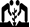 Scientific Enquiry Living things and their habitats  Living things and their habitats  Scientific Enquiry Scientific Enquiry Animals including humans Animals including humans Animals including humans Plants  Plants  ComputingComputing systems and networks IT around usComputing systems and networks IT around usCreating media Digital photographyCreating media Digital photographyCreating media  Digital musicCreating media  Digital musicData and InformationPictogramsData and InformationPictogramsProgramming ARobot algorithms Programming ARobot algorithms Programming ARobot algorithms Programming BProgramming quizzesProgramming BProgramming quizzesHistory Local history and events Local history and events Local history and events Local history and events Explorers Explorers Explorers Explorers Holidays in the past Holidays in the past Holidays in the past Holidays in the past Holidays in the past Geography Finding out about where I live	Finding out about where I live	Finding out about where I live	Finding out about where I live	The North and South PoleThe North and South PoleThe North and South PoleThe North and South PoleFeatures of a seaside townFeatures of a seaside townFeatures of a seaside townFeatures of a seaside townFeatures of a seaside townArtSculpture. Shape and form. Link to structure of homes. Barbara Hepworth. Henry Moore. Rodin.Clay SculptureSculpture. Shape and form. Link to structure of homes. Barbara Hepworth. Henry Moore. Rodin.Clay SculptureSculpture. Shape and form. Link to structure of homes. Barbara Hepworth. Henry Moore. Rodin.Clay SculptureSculpture. Shape and form. Link to structure of homes. Barbara Hepworth. Henry Moore. Rodin.Clay SculptureBrushwork to re-create water. Painting. Link to oceans. David Hockney PaintingBrushwork to re-create water. Painting. Link to oceans. David Hockney PaintingBrushwork to re-create water. Painting. Link to oceans. David Hockney PaintingBrushwork to re-create water. Painting. Link to oceans. David Hockney PaintingIslamic patterns.  Potato and Lino Printing. Islamic patterns.  Potato and Lino Printing. Islamic patterns.  Potato and Lino Printing. Islamic patterns.  Potato and Lino Printing. Islamic patterns.  Potato and Lino Printing. D.T.Food Technology – Apple based productsFood Technology – Apple based productsFood Technology – Apple based productsFood Technology – Apple based productsStructures – Animal EnclosuresStructures – Animal EnclosuresStructures – Animal EnclosuresStructures – Animal EnclosuresStructures – Animal EnclosuresTextiles – Puppets including the history of puppetry and sewing skillsTextiles – Puppets including the history of puppetry and sewing skillsTextiles – Puppets including the history of puppetry and sewing skillsTextiles – Puppets including the history of puppetry and sewing skillsR.E. Hindu Dharma- How might people show their devotion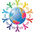 Hindu Dharma- How might people show their devotion2.2 Christmas. Why was the birth of Jesus 2.5 Why is the Church a special place for Christians? 1.5 Easter new life (Link to UC1.5-why does Easter matter to 1.7 Why is Baptism special? *Link Islam-(Y1) How might beliefs about creation affect the way people treat the such good news? Link to UC1.3- Why does Christmas matter to Christians?2.2 Christmas. Why was the birth of Jesus 2.5 Why is the Church a special place for Christians? 1.5 Easter new life (Link to UC1.5-why does Easter matter to 1.7 Why is Baptism special? *Link Islam-(Y1) How might beliefs about creation affect the way people treat the such good news? Link to UC1.3- Why does Christmas matter to Christians?2.5 Why is the Church a special place for Christians? Link to other faiths. Visit 2 contrasting Churches2.5 Why is the Church a special place for Christians? Link to other faiths. Visit 2 contrasting Churches1.5 Easter new life (Link to UC1.5-why does Easter matter to Christians?1.5 Easter new life (Link to UC1.5-why does Easter matter to Christians?1.7 Why is Baptism special? *Link to other faiths1.7 Why is Baptism special? *Link to other faiths1.7 Why is Baptism special? *Link to other faithsIslam – How might beliefs about creation affect the way people treat the world?Islam – How might beliefs about creation affect the way people treat the world?P.S.H.E. 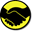 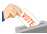 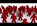 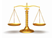 Making friends; feeling lonely and getting helpManaging secrets;resisting pressureand getting help;recognising hurtfulbehaviourManaging secrets;resisting pressureand getting help;recognising hurtfulbehaviourRecognising thingsin common anddifferences; playingand working cooperatively; sharingopinionsBelonging to agroup; roles andresponsibilities;being the sameand different in thecommunityThe internet ineveryday life;onlinecontent and informationThe internet ineveryday life;onlinecontent and informationWhat money is;needs and wants;looking after moneyWhy sleep is important; medicinesand keeping healthy;keeping teethhealthy; managingfeelings and askingfor helpWhy sleep is important; medicinesand keeping healthy;keeping teethhealthy; managingfeelings and askingfor helpSafety in differentenvironments; riskand safety at home;emergenciesRoad safety Safety in differentenvironments; riskand safety at home;emergenciesRoad safety Y2: Growing older;naming body parts;moving class or yearP.E.I – IndoorsO - OutdoorsI - Games  Piggy in the MiddleO - OAA The Great OutdoorsI - Games  Piggy in the MiddleO - OAA The Great OutdoorsI - Dance Three Little pigs O - FMS Kicking unitI - Dance Three Little pigs O - FMS Kicking unitI - Dance  ExplorersO - Games Net and WallI - Dance  ExplorersO - Games Net and WallI - Gymnastics activity 2O - Games Striking and FieldingI - Gymnastics activity 2O - Games Striking and FieldingI - FMS Playground games of 20th century O - AthleticsI - FMS Playground games of 20th century O - AthleticsI - FMS Playground games of 20th century O - AthleticsI - Dance SeasideO - End of KS AssessmentI - Dance SeasideO - End of KS AssessmentMusicTraditional Christmas Carols  Christmas production  Traditional Christmas Carols  Christmas production  Traditional Christmas Carols  Christmas production  Traditional Christmas Carols  Christmas production  Sounds of the Antarctic (Vangellis)  Sounds of the Antarctic (Vangellis)  Sounds of the Antarctic (Vangellis)  Sounds of the Antarctic (Vangellis)  1970s pop culture – linked with seaside topic.   1970s pop culture – linked with seaside topic.   1970s pop culture – linked with seaside topic.   1970s pop culture – linked with seaside topic.   1970s pop culture – linked with seaside topic.   Democracy  Individual liberty    Rule of law     Mutual respectTolerance of those of different faiths & beliefsUse of environmental areaCourageous Advocacy